МИНИСТЕРСТВО КУЛЬТУРЫ РОССИЙСКОЙ ФЕДЕРАЦИИ Федеральное государственное бюджетное образовательное учреждениевысшего образования«КРАСНОДАРСКИЙ ГОСУДАРСТВЕННЫЙ ИНСТИТУТ КУЛЬТУРЫ»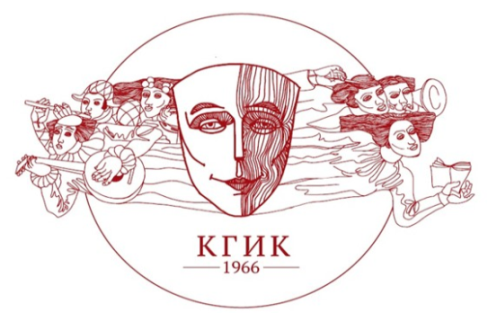 Информационное письмоIII Всероссийская научно-практическая конференция «Традиционные культуры народов России:вопросы изучения и сохранения»Уважаемые коллеги!Краснодарский государственный институт культуры приглашает Вас принять участие в III Всероссийской научно-практической конференции «Традиционные культуры народов России: вопросы изучения и сохранения», которая состоится 11 апреля 2024 г.Основные направления в работе конференции:Сохранение и развитие народных культур России как стратегическая задача формирования национальной идентичности.Региональные особенности традиционных народных культур России.Деятельность современных учебных заведений в области преподавания народной культуры.Актуализация содержания традиционной народной культуры в современной художественной и образовательной деятельности.В связи с тем, что 2024 год объявлен Президентом России Годом семьи, конференция будет включать специальную секцию «Семья и семейные ценности в традиционных культурах народов России», отражающую следующие направления:Семья в традиционной народной культуре: состав, функции, этические нормы.Традиционные ценности в жизни современных семей России.Материальные атрибуты дома и семейной жизни в традиционной народной культуре.Народная педагогика в традиционной культуре и современном социуме.Родители как воспитатели и наставники в жизни и художественном творчестве. Семейные народно-певческие и народно-инструментальные ансамбли.Проведение научного мероприятия планируется в очном режиме с использованием дистанционных технологий. Возможные форматы участия в конференции: доклад в очном, дистанционном режиме, видеодоклад. К участию в конференции приглашаются научные сотрудники, преподаватели, аспиранты и соискатели высших учебных заведений.Организационные условия:планируется издание сборника материалов конференции (ISBN) с постатейным размещением в РИНЦ, отправка авторам электронной версии сборника (PDF-файл); статьи для публикации объемом от 6-ти до 10 стр. и заявки на участие в конференции принимаются до 15 марта 2024 г. по адресу электронной почты: svet1ana2008@mail.ru – Жиганова Светлана Александровна (пометка «Конференция»);плата за участие в конференции и публикацию статьи не взимается;организационный комитет конференции оставляет за собой право предварительного отбора поступивших материалов.Требования к материаламФормат текста статей (докладов): Word for Windows. Поля: 2,5 см – со всех сторон. Шрифт: размер (кегль) – 14; тип – Times New Roman, межстрочный интервал 1,5. Название печатается прописными буквами, шрифт – полужирный, выравнивание по центру. Ниже через одну строку строчными буквами – инициалы и фамилия автора (ов). На следующей строке – полное название организации, ее адрес. Далее через одну строку следует аннотация, ключевые слова (до 10 слов), за которыми через одну строку – основной текст: без переносов, абзацный отступ – 1,25 см, выравнивание по ширине. Сноски на литературу в квадратных скобках. Наличие списка литературы и источников обязательно (ГОСТ Р 7.0.100–2018 «Библиографическая ссылка»). Автоматическая нумерация списка не допускается.Все материалы предоставляются на русском языке (без дублирования названия, инициалов и фамилий авторов, аннотации и ключевых слов по-английски).Контактная информация:Краснодарский государственный институт культуры 350072, г. Краснодар, ул. им. 40-летия Победы, д. 33, 1 учебный корпус, ауд. 121. +7-918-433-39-75, e-mail: svet1ana2008@mail.ru – Жиганова Светлана Александровна, заместитель декана факультета народной культуры по научной работе. Образец заявки участника конференцииПример оформления текста статьи (доклада)НАЗВАНИЕ СТАТЬИИ.И. Иванова, П.П. ПетровФГБОУ ВО «Краснодарский государственный институт культуры»Аннотация. Ааааа ааааааааа аааааааааа аааааааааа аааааааа ааааа.Ключевые слова: aаааааа, аааааааааааа, ааааааа, ит. д. (до 10 слов).Текст текст текст текст текст текст текст текст текст текст текст текст текст текст текст и т. д. [1, с. 123].Текст текст текст и т. д. [2, с. 12].Список литературы и источников:1. А…2. Б…3. В…4. W…1Фамилия, имя, отчество (ПОЛНОСТЬЮ)2Место работы или учебы (без сокращений) с указанием адреса и индекса3Должность4Ученая степень5Ученое звание6Почетное звание7Контактные телефоны8Контактный e-mail9Тема доклада 10Форма участия (очная, дистанционная, заочная)